ПРЕДПРИЯТИЯ ОБЩЕСТВЕННОГО ПИТАНИЯТУТАЕВПРЕДПРИЯТИЯ ОБЩЕСТВЕННОГО ПИТАНИЯТУТАЕВРесторан «Сорренто»ИП Суворова М.В. г. Тутаев, ул. Терешковой, д.1 тел. 8920-141-46-42https://vk.com/restoran_sorrento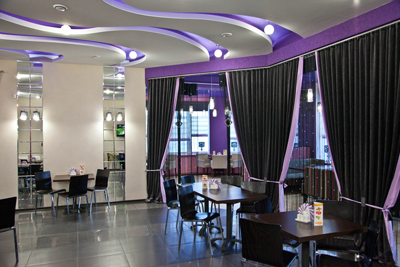 Кафе «Львиное сердце»ИП Алоян З.В. г. Тутаев, пр-т 50-летия Победы, 21/48тел. 2-25-98https://vk.com/club46297196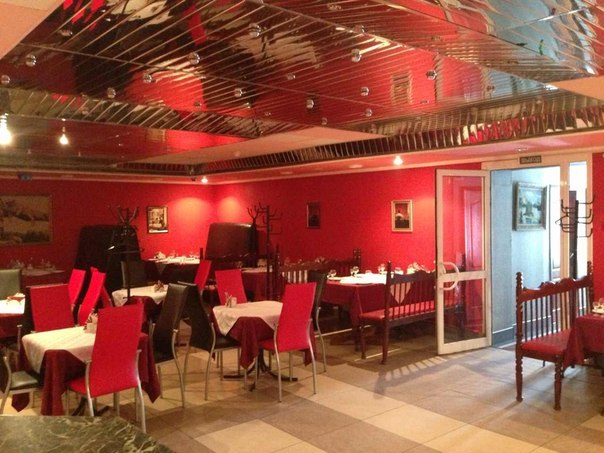 Ресторанно-гостиничный комплекс «Империум»ООО «Дорожник»г.Тутаев, ул. Розы-Люксембург, д.44тел. 7-48-00http://imperium-tutaev.ru/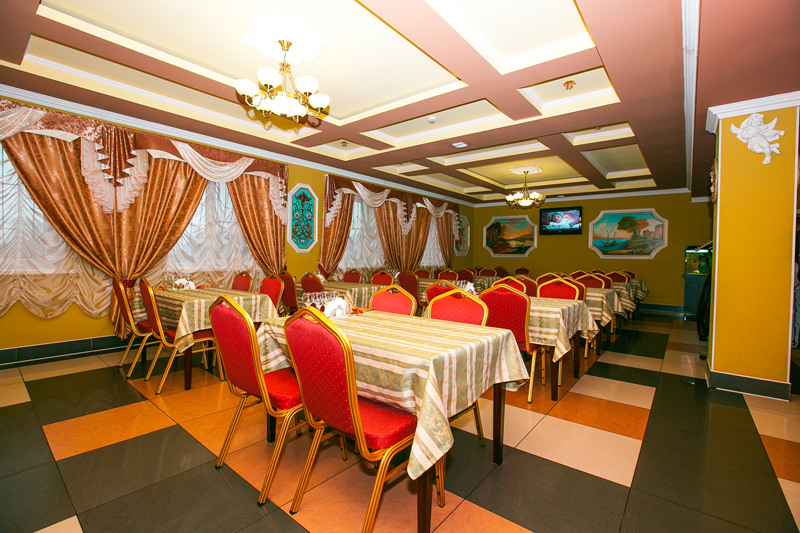 Ресторан «Мясной двор»ООО «Мясной Двор»г. Тутаев, пр-кт 50-летия Победы, д.20ател. 2-58-62https://vk.com/club31292397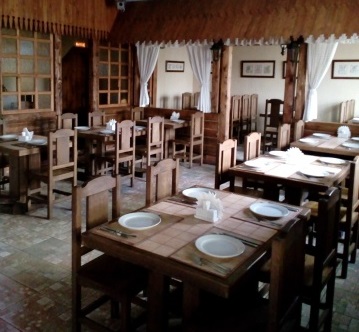 Бар «Славянский»ИП Асрян А.Р.г.Тутаев, ул. Шитова, д.25тел. 2-10-10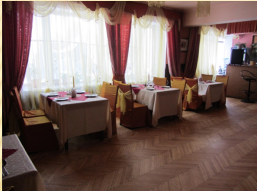 Городское кафе «Япончик»ИП Шилова Т.А.г.Тутаев, ул. Комсомольская, д.78ател. 8-915-960-22-11https://vk.com/club60664355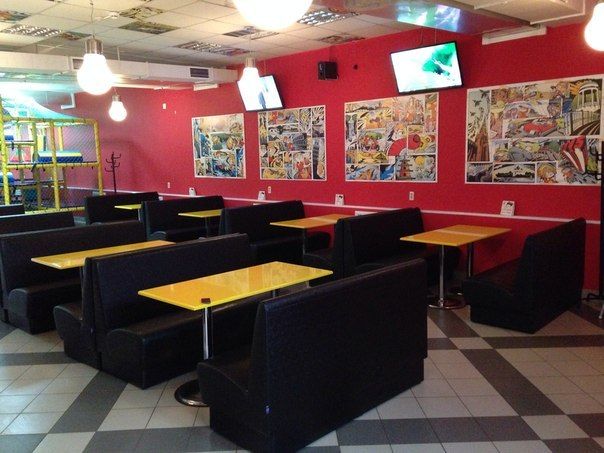 Кафе «Джем»ИП Мамошин В.П.г.Тутаев, ул. Комсомольская, д.38тел. 7-35-97https://vk.com/id351163135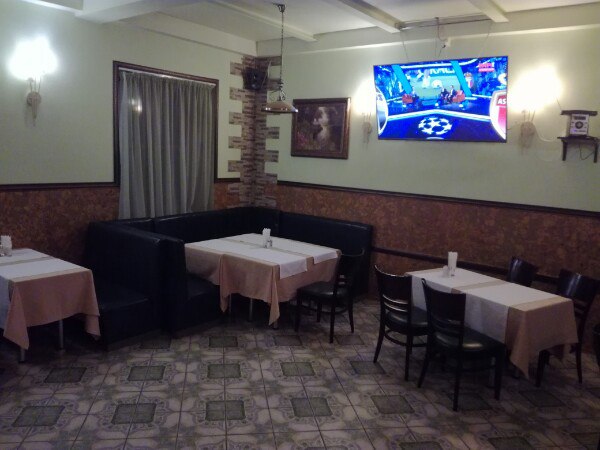 Кафе «Горница»ИП Кузнецова В.Н.г.Тутаев,ул. Казанская, д.24тел. 7-85-97https://vk.com/club59830719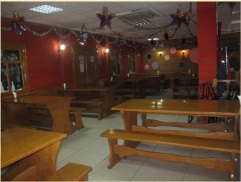 Кафе «На покровке»ИП Золотухин А.П. г.Тутаев,                                                ул. Крестовоздвиженская, д.95тел. 7-83-70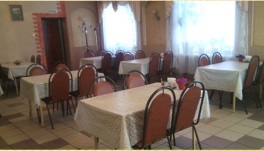 Кафе «Сердолик»ИП Мартыненко В.И.г. Тутаев ул. Соборная, д.40тел. 2-22-42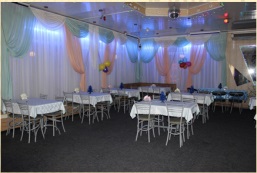 Кафе «На крыше»ИП Коверя С.А.г.Тутаев, ул. Моторостроителей, д.91тел. 8-906-636-11-88https://vk.com/tutaevcaferoof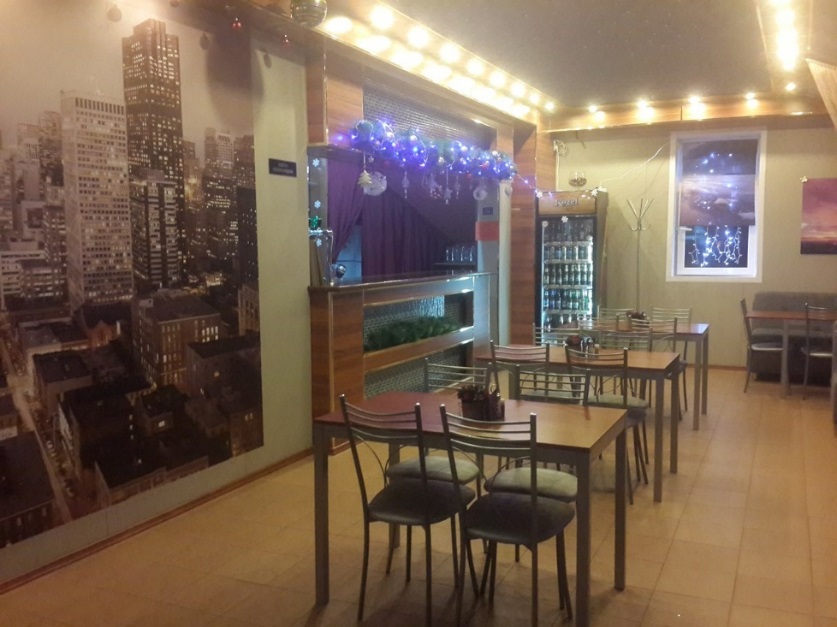 Кафе “Black & White”ИП Рябова Екатерина Александровнаг.Тутаев, ул. Советская, д.39тел. 7-67-53https://vk.com/bnw_cafe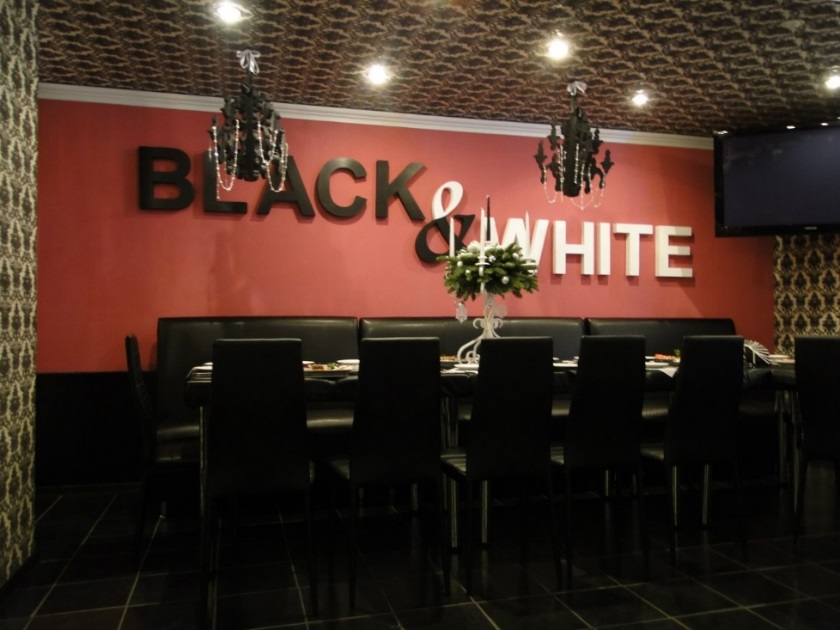 Кафе «Первый Бар»ИП Фридман М.В.г. Тутаев, проспект 50-летия Победы, 15Бтел. 2-07-03https://vk.com/pervyibar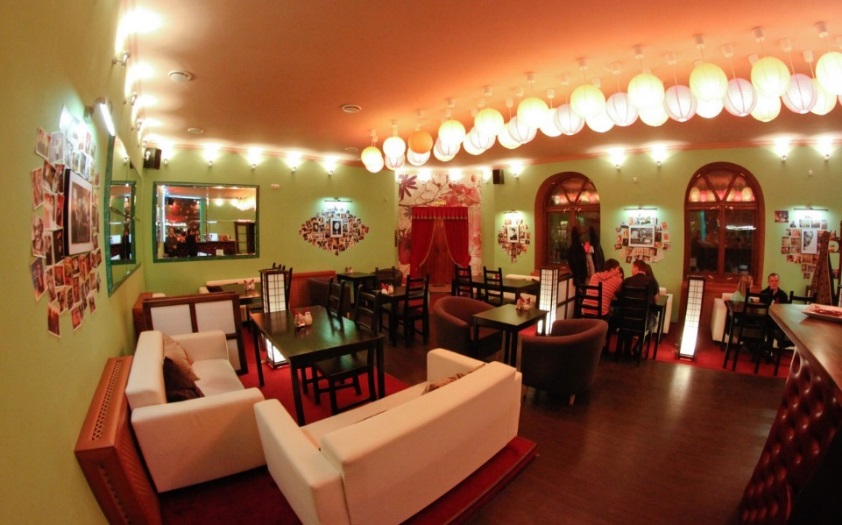 Кафе «GALA»ООО «Эльнур»г. Тутаев, проспект 50-летия Победы, 40Бтел.7-00-22https://vk.com/galakafe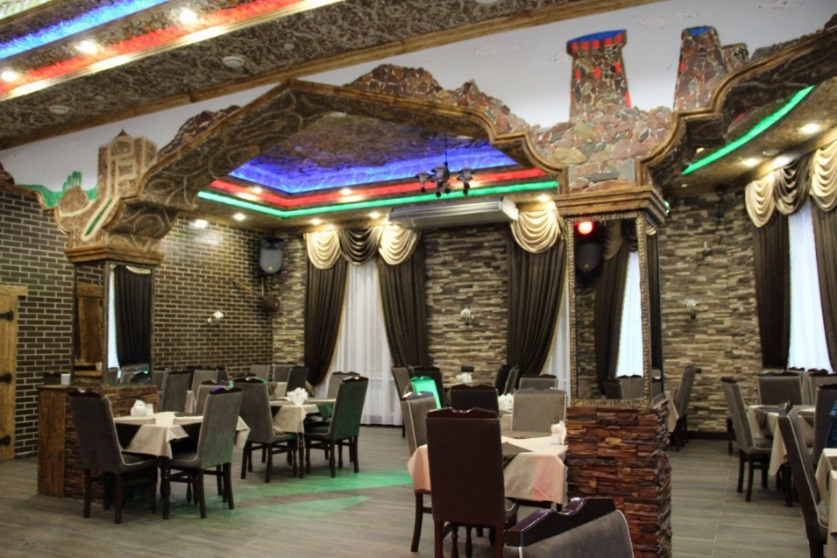 Кафе «Рябинушка»ИП Асрян А.Р.г.Тутаевул. Дементьева, д.3ател. 2-02-41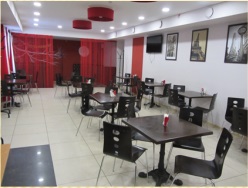 